2017 BACCHUS REGIONAL PEER EDUCATION CONFERENCES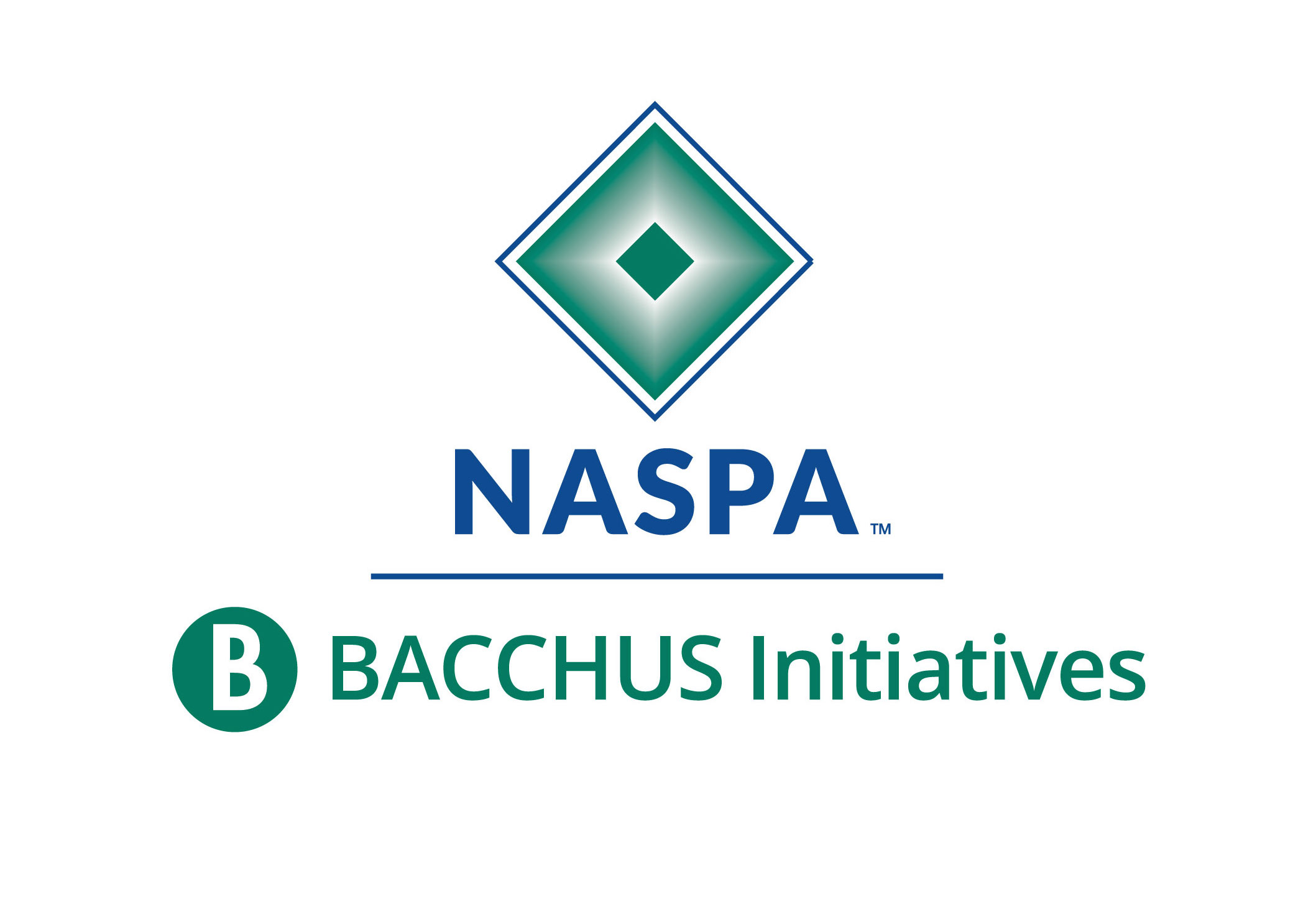 HOST INSTITUTION APPLICATIONPriority deadline: August 15, 2016Final deadline: September 15, 2016E-mail completed applications to Tad Spencer at tspencer@naspa.orgThe BACCHUS Initiatives of NASPAThe BACCHUS Initiatives of NASPA supports collegiate peer educators and advisors by empowering students and student affairs professionals to create campus environments that are healthy and safe. Our affiliated peer education groups are found on four-year public and private colleges and universities, two-year institutions, Historically Black Colleges and Universities (HBCUs), Hispanic Serving Institutions (HSIs), other Minority-Serving Institutions, and tribal colleges.BACCHUS Regional Spring ConferencesEach spring our regions host a spring peer education conference. Each of the conferences offers breakout sessions, featured and keynote speakers, award presentations, student leader elections, and an opportunity to network and recognize outstanding students, advisors and programs on the regional level. Conferences range from one-day drive-ins to three-day conferences. The purpose of the BACCHUS Regional Spring Conferences are to further peer education as a methodology to address campus health and safety issues by providing opportunities for peer educators and peer education group advisors to network, share information, and learn effective strategies. BACCHUS Regional Spring Conferences 2016 DatesThe BACCHUS Regional Spring Conferences can occur on one of the following weekends in 2017. March 24 – 27 March 31 – April 2 April 7 – 10 Host Institution RequirementsIn order to host a BACCHUS Regional Spring Conference, your institution must commit to provide the following services:Campus staff to work as the Onsite Coordinator with the BACCHUS Regional Team (BACCHUS Regional Consultant, State Coordinators, and Student Advisory Committee (SAC) member) to plan the conference and assist onsiteMeeting space, audio and visual needs, and internet Work with campus and/or local housing options to provide affordable housing for conference participantsWork with campus and/or local dining establishment to provide affordable meals for conference participants. Whenever possible, meals will be included in the registration fee.Coordination of institute logistics (i.e., rooms, AV, directions, signs, etc.)Coordination of onsite registration (i.e., check-in, name tags, etc.)Identification of affordable ground transportation to and from local airports and hotelsUse of computer, copier, and printer during the conferenceThe registration fees of the regional conferences are to cover all costs of the conference. To keep registration fees low, institutions that can provide space and audio and visual at little to no costs, or are willing to contribute institutional funds, will be given priority. Likewise, reasonable food options for meals are greatly appreciated. Host institutions will be reimbursed for expenses after the conference upon submission of invoices and reimbursement requests. The host campus onsite coordinator will work with the BACCHUS Regional Coordinator and applicable state coordinators to plan and implement the conference. Whenever possible, one or more NASPA staff members will attend the conference.I am familiar with the BACCHUS Initiatives of NASPA and support my institution’s application to host the 2017 BACCHUS Regional Spring Conference. If selected, I agree to the staff and financial commitments required to host this program on my campus. I support  serving as the Onsite Coordinator for this program._____________________________________________     Chief Student Affairs Officer Signature	                                           	DatePrint Chief Student Affairs Officer’s NamePlease Complete the Following InformationDemographic InformationInstitution: 	Onsite Coordinator(s):Title(s):NASPA Institutional Member ID(s): Mailing Address: City: State: Zip: Phone Number: E-mail Address: Please answer the following questions and attach additional information (such as pictures, layouts, meeting space fees, catering menus, etc.) if necessary.Why is your institution interested in hosting the BACCHUS Regional Spring Conference?How will BACCHUS peer education groups benefit from being held on your campus?What unique opportunities can you offer the peer education groups who attend the Regional Spring Conference on your campus?Please describe the meeting facilities on your campus and what if any fees are associated with these facilities.Please describe the residential/hotel facilities and the rates on or near your institution. Please feel free to contact hotels about rates; however, do not sign a contract until you have worked with a NASPA Staff member.  What are the distances and driving times to the closest airport with commercial airline service to your campus?What is the estimated number of higher education institutions within eight hours driving distance to your campus?
Which of the three weekends listed on page 1 would your institution be able to host the conference? List more than one if applicable.March 24-26		March 31 – April 2	 April 7-9		If not selected as the host site for 2017, would you be interested in hosting the 2018 spring conference? Yes 	No	I am familiar with the BACCHUS Initiatives of NASPA Regional Spring Conferences and have the support of my institution to host the 2017 BACCHUS Initiatives of NASPA Regional Spring Conference. In my role, I agree to be a part of the Regional Spring Conference Planning Team and ensure that my institution fulfills its commitment._____________________________________________________	Onsite Coordinator Signature					DatePrint Onsite Coordinator’s Name